П О С Т А Н О В Л Е Н И Еот 27.10.2022  № 972г. МайкопОб увеличении оплаты труда работников муниципальных учреждений муниципального образования «Город Майкоп»В целях обеспечения трудовых гарантий работников муниципальных учреждений муниципального образования «Город Майкоп»,                                  п о с т а н о в л я ю:1. Увеличить в 1,04 раза должностные оклады, размеры (минимальные размеры) окладов (должностных окладов), ставок заработной платы работников муниципальных учреждений муниципального образования «Город Майкоп», установленные соответственно:1.1. Постановлением Главы муниципального образования «Город Майкоп» от 13.08.2010 № 592 «Об утверждении Положения об оплате труда работников, замещающих должности, не отнесенные к должностям муниципальной службы, и осуществляющих техническое обеспечение деятельности органов местного самоуправления муниципального образования «Город Майкоп» (в редакции постановления Главы муниципального образования «Город Майкоп» от 26.10.2010 № 758, в редакции постановлений Администрации муниципального образования «Город Майкоп» от 24.09.2012 № 812, от 01.11.2013 № 781, от 29.09.2014 № 673, от 24.01.2018 № 49, от 22.06.2018 № 770, от 04.12.2019 № 1498, от 16.12.2020 № 1347, от 14.09.2021 № 995, от 28.09.2021 № 1042, от 19.11.2021 № 1222);1.2. Постановлением Главы муниципального образования «Город Майкоп» от 28.12.2011 № 916 «Об оплате труда работников, должностными обязанностями которых является выполнение функций бухгалтерского учета и отчетности муниципального образования «Город Майкоп» (в редакции постановлений Администрации муниципального образования «Город Майкоп» от 25.09.2012 № 821, от 01.11.2013 № 786, от 25.09.2014   № 669, от 21.07.2015 № 469, от 23.12.2015 № 949, от 24.01.2018 № 47, от 22.06.2018 № 769, от 03.12.2019 № 1494, от 16.12.2020 № 1345, от 19.11.2021 № 1221);1.3. Постановлением Главы муниципального образования «Город Майкоп» от 29.12.2011 № 918 «Об оплате труда работников муниципальных казенных учреждений централизованных бухгалтерий муниципального образования «Город Майкоп» (в редакции постановлений Администрации муниципального образования «Город Майкоп» от 24.09.2012 № 815, от 01.11.2013 № 787, от 25.09.2014 № 662, от 21.07.2015 № 468, от 23.12.2015 № 950, от 21.11.2017 № 1386, от 24.01.2018 № 48, от 04.06.2019 № 671, от 03.12.2019 № 1495, от 16.12.2020 № 1344, от 26.10.2021 № 1117, от 19.11.2021 № 1218);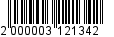 1.4. Постановлением Администрации муниципального образования «Город Майкоп» от 31.05.2012 № 414 «Об утверждении Положения об оплате труда работников муниципального казенного учреждения «Единая дежурно - диспетчерская служба муниципального образования «Город Майкоп» (в редакции постановлений Администрации муниципального образования «Город Майкоп» от 18.06.2012 № 451, от 06.08.2012 № 628, от 24.09.2012 № 818, от 01.11.2013 № 783, от 31.03.2014 № 206, от 30.09.2014 № 674, от 02.06.2015 № 358, от 28.12.2015 № 960, от 26.12.2016 № 1183, от 30.06.2017 № 712, от 19.10.2017 № 1235, от 16.01.2018 № 13, от 27.07.2018 № 950, от 04.06.2019 № 670, от 04.12.2019 № 1497, от 16.12.2020 № 1343, от 19.11.2021 № 1219, от 15.04.2022 № 352);1.5. Постановлением Администрации муниципального образования «Город Майкоп» от 01.11.2012 № 915 «Об оплате труда работников муниципального казенного учреждения «Благоустройство муниципального образования «Город Майкоп» (в редакции постановлений Администрации муниципального образования «Город Майкоп» от 01.11.2013 № 785, от 25.09.2014 № 668, от 07.08.2017 № 878, от 14.02.2018 № 166, от 30.07.2018 № 952, от 28.12.2018 № 1643, от 03.12.2019 № 1493, от 16.12.2020 № 1342, от 26.10.2021 № 1117, от 19.11.2021 № 1217, от 15.07.2022 № 676);1.6. Постановлением Администрации муниципального образования «Город Майкоп» от 28.09.2016 № 814 «Об утверждении Положения об оплате труда работников муниципального автономного учреждения «Редакция городской газеты «Майкопские новости» (в редакции постановлений Администрации муниципального образования «Город Майкоп» от 14.02.2018 № 167, от 05.07.2018 № 811, от 25.12.2019 № 1617, от 26.12.2020 № 1447, от 27.10.2021 № 1145, от 10.12.2021 № 1349);1.7. Постановлением Администрации муниципального образования «Город Майкоп» от 16.08.2022 № 757 «Об утверждении Положения об оплате труда работников муниципального бюджетного учреждения «Майкопское телевидение»;1.8. Постановлением Администрации муниципального образования «Город Майкоп» от 28.02.2018 № 242 «Об утверждении Положения об оплате труда работников муниципального казенного учреждения «Административно - техническое управление» (в редакции постановлений Администрации муниципального образования «Город Майкоп» от 06.06.2018 № 698, от 04.06.2019 № 672, от 03.12.2019 № 1492, от 16.12.2020 № 1346, от 19.11.2021 № 1220).2. Комитету по образованию Администрации муниципального образования «Город Майкоп», Управлению культуры муниципального образования «Город Майкоп», Комитету по физической культуре и спорту муниципального образования «Город Майкоп» обеспечить увеличение в 1,04 раза должностных окладов, размеров (минимальных размеров) окладов (должностных окладов), ставок заработной платы работников муниципальных учреждений муниципального образования «Город Майкоп», установленные соответственно:2.1. Постановлением Главы муниципального образования «Город Майкоп» от 29.06.2009 № 471 «О введении новой системы оплаты труда работников муниципальных образовательных организаций муниципального образования «Город Майкоп», подведомственных Комитету по образованию Администрации муниципального образования «Город Майкоп» (в редакции постановлений Главы муниципального образования «Город Майкоп» от 04.08.2009 № 561, от 21.12.2009 № 903, от 13.09.2011 № 597, от 02.12.2011 № 826, в редакции постановлений Администрации муниципального образования «Город Майкоп» от 07.12.2012 № 1060, от 21.05.2013 № 341, от 11.07.2013 № 476, от 04.08.2014 № 530, от 24.11.2014 № 822, от 22.12.2014 № 890, от 24.05.2018 № 625, от 06.12.2019 № 1516, от 24.12.2019 № 1606, от 18.02.2020 № 214, от 16.03.2021 № 245, от 13.08.2021 № 891, от 10.09.2021 № 981, от 19.11.2021 № 1216, от 28.12.2021 № 1432);2.2. Постановлением Главы муниципального образования «Город Майкоп» от 12.08.2009 № 586 «О введении новой системы оплаты труда работников муниципальных учреждений, подведомственных Комитету по физической культуре и спорту муниципального образования «Город Майкоп» (в редакции постановлений Администрации муниципального образования «Город Майкоп» от 23.01.2020 № 81, от 18.06.2020 № 539, от 21.12.2020 № 1398, от 10.12.2021 № 1350, от 28.02.2022 № 158);2.3. Постановлением Администрации муниципального образования «Город Майкоп» от 27.03.2018 № 373 «Об утверждении положения «Об оплате труда работников муниципального казенного учреждения «Молодежный координационный центр» (в редакции постановлений Администрации муниципального образования «Город Майкоп» от 06.02.2019 № 119, от 24.12.2019 № 1614, от 26.10.2021 № 1114, от 19.11.2021 № 1223);2.4. Постановлением Администрации муниципального образования «Город Майкоп» от 20.04.2021 № 419 «Об утверждении Примерных положений об оплате труда работников муниципальных бюджетных учреждений культуры и муниципальных бюджетных учреждений дополнительного образования муниципального образования «Город Майкоп», подведомственных Управлению культуры муниципального образования «Город Майкоп» (в редакции постановлений Администрации муниципального образования «Город Майкоп» от 23.06.2022 № 609, от 06.09.2022 № 822).3. Комитету по образованию Администрации муниципального образования «Город Майкоп», Управлению культуры муниципального образования «Город Майкоп» при увеличении в соответствии с пунктом 2 настоящего постановления размеров (минимальных размеров) окладов (должностных окладов), ставок заработной платы работников муниципальных учреждений муниципального образования «Город Майкоп» обеспечить сохранение установленных Указами Президента Российской Федерации от 07.05.2012 № 597 «О мероприятиях по реализации государственной социальной политики», от 01.06.2012 № 761 «О Национальной стратегии действий в интересах детей на 2012-2017 годы», от 28.12.2012 № 1688 «О некоторых мерах по реализации государственной политики в сфере защиты детей-сирот и детей, оставшихся без попечения родителей» показателей соотношения средней заработной платы отдельных категорий работников к уровню средней заработной платы по соответствующей категории работников и среднемесячной начисленной заработной платы наемных работников в организациях, у индивидуальных предпринимателей и физических лиц (среднемесячного дохода от трудовой деятельности) в Республике Адыгея.4. Установить, что при увеличении должностных окладов, размеров (минимальных размеров) окладов (должностных окладов), ставок заработной платы работников муниципальных учреждений муниципального образования «Город Майкоп» в соответствии с настоящим постановлением их размеры, а также размеры иных выплат к должностному окладу, окладу (должностному окладу), ставке заработной платы подлежат округлению до целого рубля в сторону увеличения.5. Комитету по образованию Администрации муниципального образования «Город Майкоп», Управлению культуры муниципального образования «Город Майкоп», Комитету по физической культуре и спорту муниципального образования «Город Майкоп» принять меры по увеличению окладов (должностных окладов) руководителей, заместителей руководителей, главных бухгалтеров подведомственных им муниципальных учреждений муниципального образования «Город Майкоп» в соответствии с настоящим постановлением.6. Финансирование расходов, связанных с реализацией настоящего постановления, осуществлять в пределах средств бюджета муниципального образования «Город Майкоп», предусмотренных на содержание муниципальных учреждений муниципального образования «Город Майкоп».7. Опубликовать настоящее постановление в газете «Майкопские новости» и разместить на официальном сайте Администрации муниципального образования «Город Майкоп».8. Постановление «Об увеличении оплаты труда работников муниципальных учреждений муниципального образования «Город Майкоп» вступает в силу со дня его официального опубликования и распространяется на правоотношения, возникшие с 01.10.2022.Глава муниципального образования«Город Майкоп»                                                                      Г.А. МитрофановАдминистрация муниципального образования «Город Майкоп»Республики Адыгея 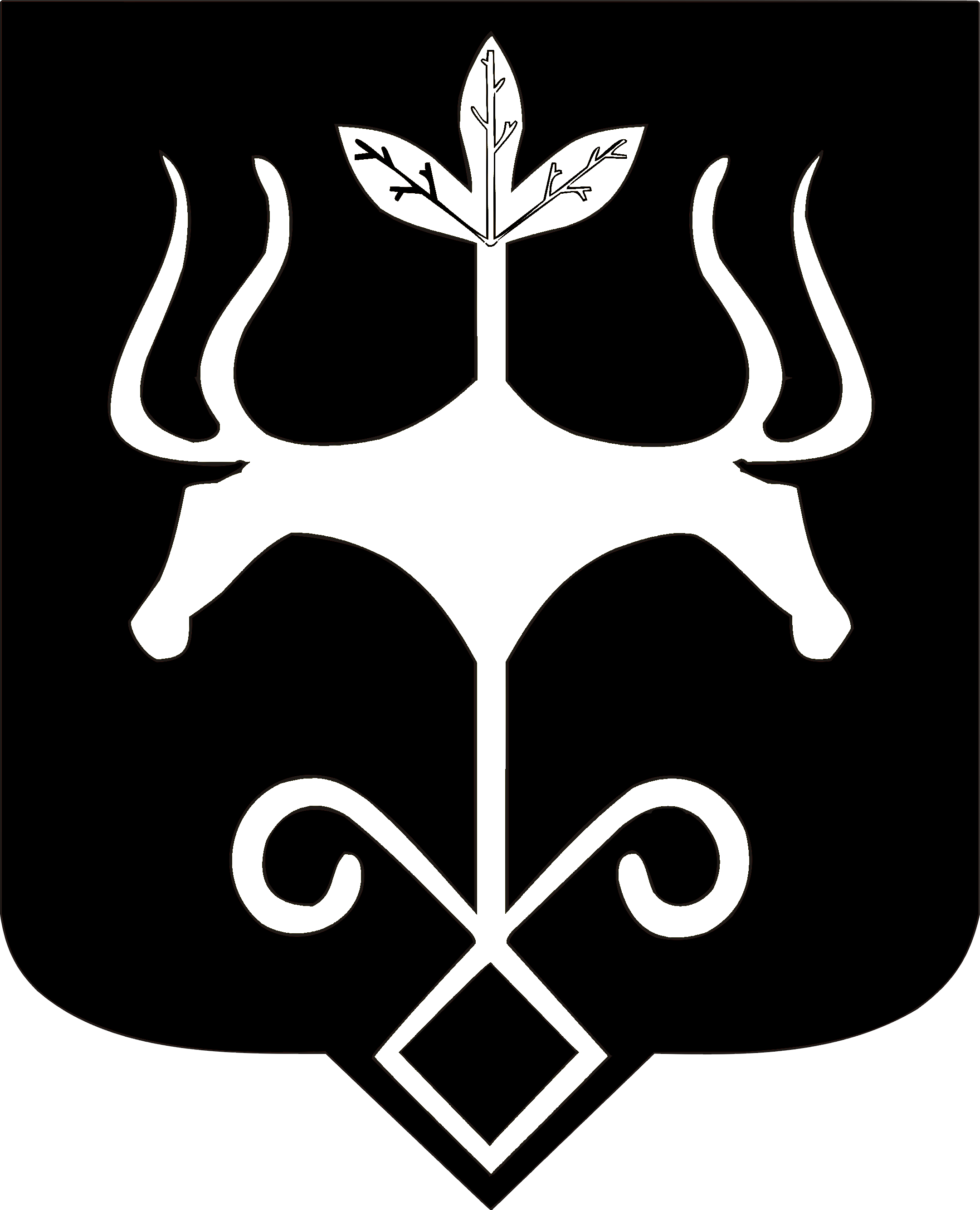 Адыгэ Республикэммуниципальнэ образованиеу 
«Къалэу Мыекъуапэ» и Администрацие